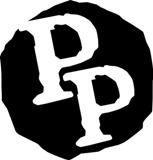 LOCATIONS:SQUID INK: 102 DAUPHIN STREET, MOBILE 36604SUNSET POINTE: 831 NORTH SECTION STREET, FAIRHOPE 36532PANINI PETE’S: 42 SOUTH SECTION STREET, FAIRHOPE 36532THE WATERFRONT: 1 YACHT CLUB DRIVE, DAPHNE, 36526EDS SEAFOOD SHED: 6450 HWY 90 SPANISH FORT COMPENSATION:  $11-12 PER HOUR SCHEDULE AND HOURS: Part-time min of 15 hours per weekLunch or Dinner Shift.  Weekends are required DISHWASHER RESPONSIBILITESMaintaining sanitary, safe, and organized dish environment Assists with all aspects of cleaning, stacking and reshelving dishware, cups food containers, cookware and silverware SKILLS AND QUALIFICATIONS Knowledge of commercial dish machine and 3 compartment set up and usage for spraying, cleaning, and sanitization Ability to communicate, understand and carry out written or verbal instructions independently Ability to work efficiently in a fast-paced environment Organization PHYSICAL REQUIREMENTS Standing, stooping, bending, walking, kneelingMust be able to lift and carry 35 pounds or more several times throughout shift Ability to stand for a long period of time Ability to walk up and down steps throughout shiftSome exposure to smoke, steam, high temperatures, and humidity Regularly required to talk and hear Regular use of fingers, hands, arms to reach 